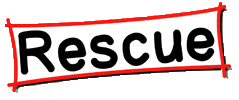         The British Archaeological TrustANNUAL GENERAL MEETING Saturday 29th April 2017 at 12 noon in Room 109 in the Peel Building at the 
University of Salford, M5 4WX The AGM will be followed at 2.00 pm      by an OPEN MEETING at whichMike Nevell Head of Archaeology, Centre for Applied Archaeology, Salford University, will speak on Archaeology North West: Problems and Opportunities in Saving the Past for the Future.FREE  admission for both members and non-members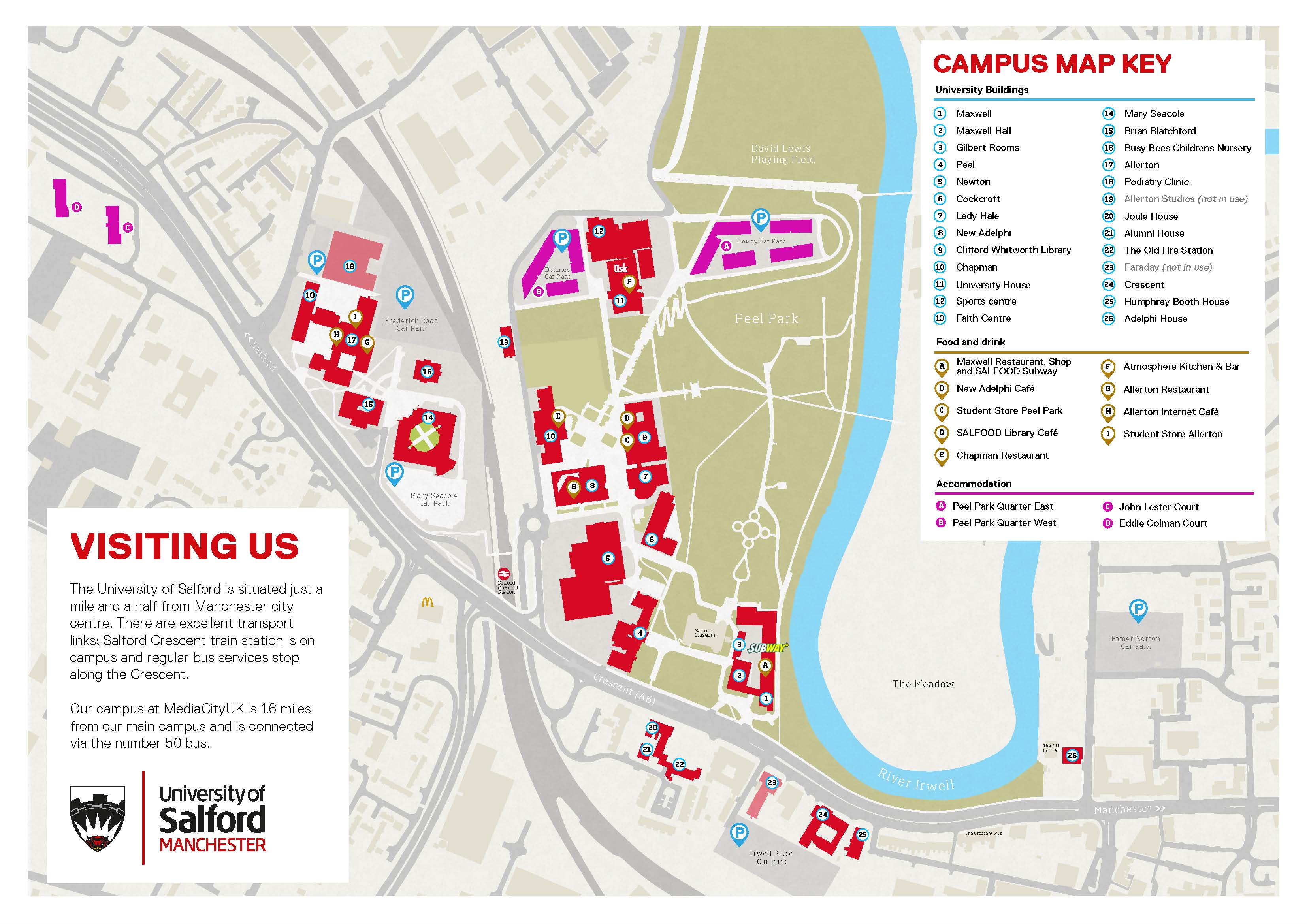 The university is easily accessed by train and bus and has its own rail station which is served by trains approximately every 20 minutes from Manchester Piccadilly (10 minute journey) and buses.  The Peel Building is number 4 on the map with the Museum just to the west of it.